P E T U N J U K   U M U MSebelum mengerjakan ujian, telitilah terlebih dahulu jumlah dan nomor halaman yang terdapat pada naskah ujian.Tulislah nomor peserta saudara pada lembar jawaban, sesuai dengan petunjuk yang diberikan oleh panitia.Bacalah dengan cermat setiap petunjuk yang menjelaskan cara menjawab soal.Jawablah dahulu soal-soal yang menurut saudara mudah, kemudian lanjutkan dengan menjawab soal-soal yang lebih sukar sehingga semua soal terjawab.Tulislah jawaban saudara pada lembar jawaban ujian yang disediakan dengan cara dan petunjuk yang telah diberikan oleh petugas.Untuk keperluan coret-mencoret dapat menggunakan tempat yang luang pada naskah ujian ini dan jangan sekali-kali menggunakan lembar jawaban.Selama ujian saudara tidak diperkenankan bertanya atau minta penjelasan mengenai soal-soal yang diujikan kepada siapapun, termasuk pengawas ujian.Setelah ujian selesai, harap saudara tetap duduk di tempat saudara sampai pengawas datang ke tempat saudara untuk mengumpulkan lembar jawaban.Perhatikan agar lembar jawaban ujian tidak kotor, tidak basah, tidak terlipat dan tidak sobek.Kode naskah ujian  ini P E T U N J U K   K H U S U SJumlah soal sebanyak 50 butir yang terdiri dari 15 soal listening test dan 35 soal written test.Pilihlah salah satu jawaban yang paling tepat dengan menghitamkan pada salah satu huruf a, b, c, d, atau e di Lembar Jawaban.Untuk membetulkan jawaban, hapuslah dengan karet penghapus sampai bersih, kemudian hitamkan jawaban yang benarLISTENING SECTIONIn this section of the test, you will have the chance to show how well you understand spoken English. There are four parts to this section, with special directions for each part.Part  I	Questions 1 to 4Directions:In this part of the test, you will hear some dialogues spoken in English. The dialogue will be spoken twice. They will not be printed in your test book, so you must listen carefully to understand what the speakers are saying.After you hear a dialogue and the question about it, read the five possible answers and decide which one would be the best answer to the question you have heard. Now listen to a sample question.You will hear:Man	: Hi, Tina! Are you free on Saturday morning?Woman	: Yes. Any plan to do?Man	: We’ll see a book fair at Senayan. Would you care to join us?Woman	: I’d love to.Narrator: What are the speakers talking about?Loving booksAsking free timeBuying some booksPlanning to see book fareActivity on Saturday morningThe best answer to the question “What are the speakers talking about?” is choice (D). Therefore, you should answer choice (D)A.	Nice woman.Handwriting.Composition. Flattering.Honesty.A.	New company.Looking for a job.Getting a new job.Having an interview.An assistant manager.A.	Go to the library.Attend Ms Tina’s class.Go to the nearest book store.Buy an expensive grammar book.Buy the grammar book in the book store.A.	The man is Linda’s friend.The woman knows Linda.The man doesn’t know Linda.Johan has found a better girl friend.Johan is the woman’s ex-boy-friend.Part IIQuestions: 5 to 7Directions:In this part of the test, you will hear several questions or statements spoken in English followed by four responses, also spoken in English. The questions and responses will be spoken twice. They will not be printed in your test book, so you must listen carefully to understand what the speakers are saying. You have to choose the best response to each question or statement.Now listen to a sample question:Man 	: You look uncomfortable.Woman	: It’s very hot here.Woman	: I’ll switch on the fan for you.Man	:You will also hear:   I’ll be glad.I’ll be happy.Thank you.It’ll be okay.Narrator	: What is the best response to the woman’s statement?The best response to the woman’s statement  “I’ll switch on the fan for you.” is ” (Thank you.) Therefore, you should answer Choice “C”.Mark your answer on your answer sheetMark your answer on your answer sheetMark your answer on your answer sheetPart IIIQuestions 8 to 11Directions: In this part of the test, you will hear some dialogues or monologues spoken in English. The dialogues or monologues will be spoken twice. They will not be printed in your test book, so you must listen carefully to understand what the speakers are saying. After you listen to the dialogue or monologue, look at the five pictures provided in your test book, and decide which one would be the most suitable with the dialogue or monologue you have heard.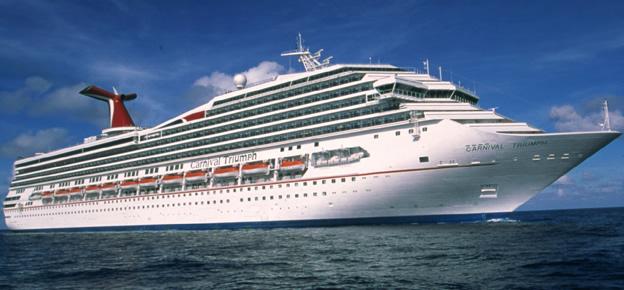 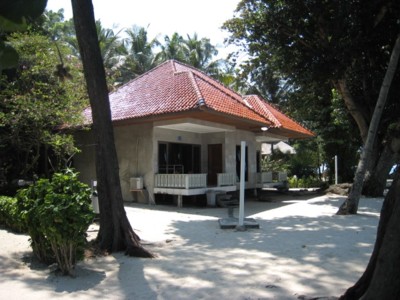 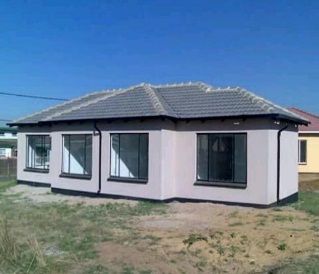 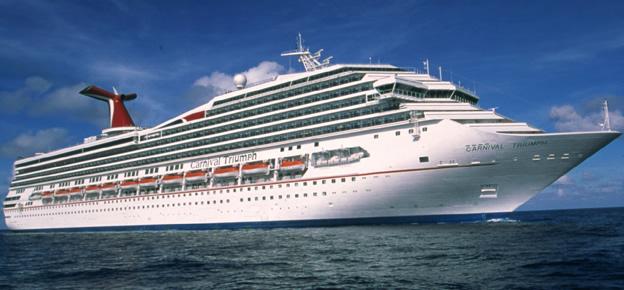 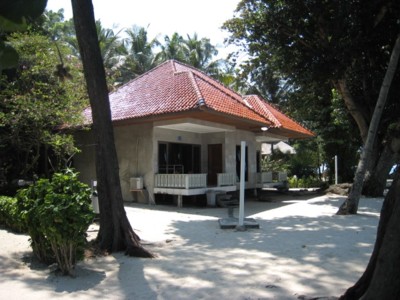 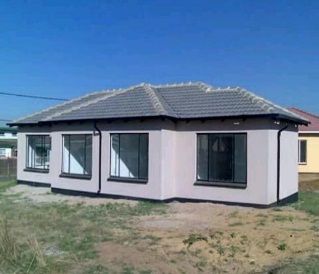 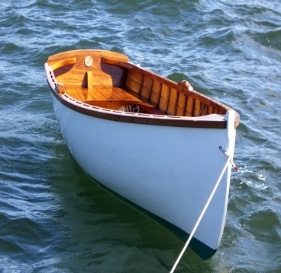 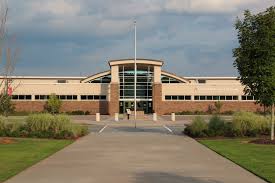 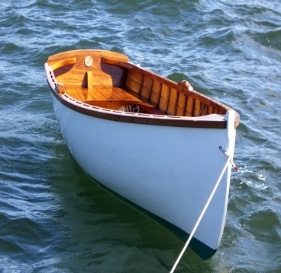 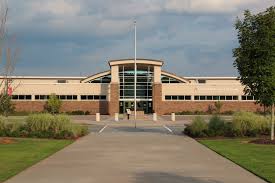 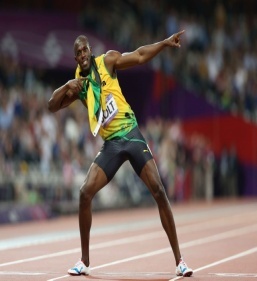 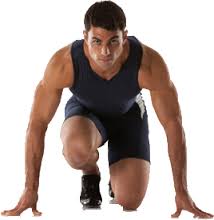 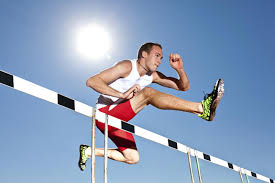 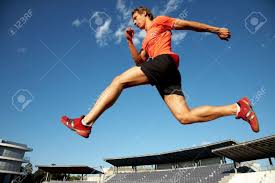 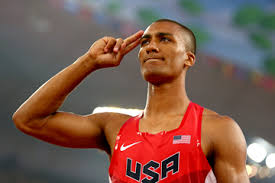 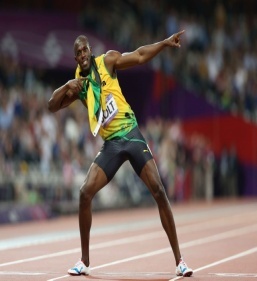 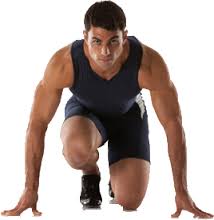 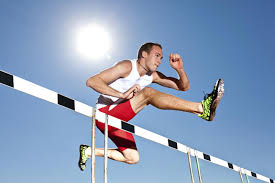 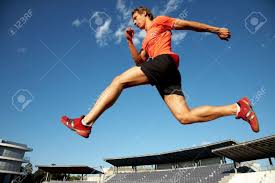 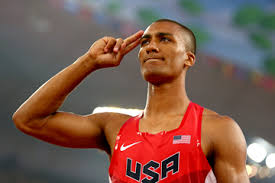 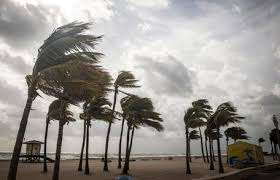 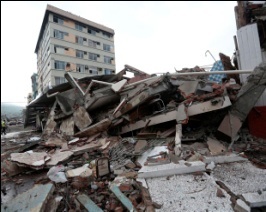 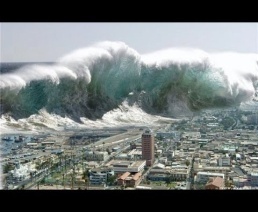 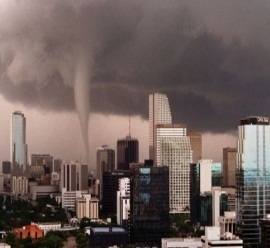 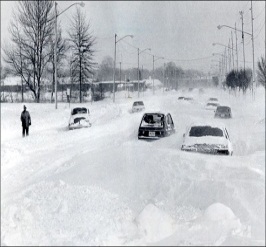 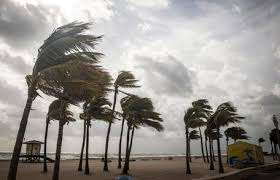 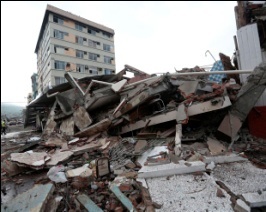 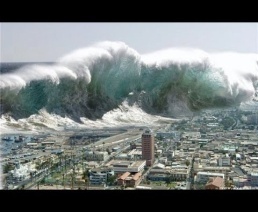 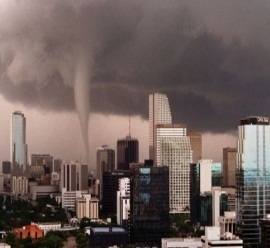 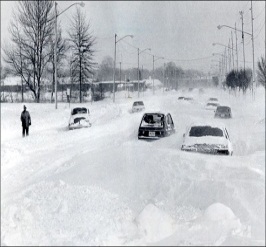 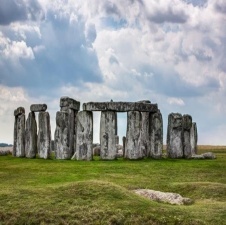 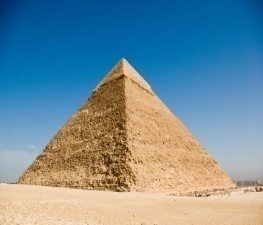 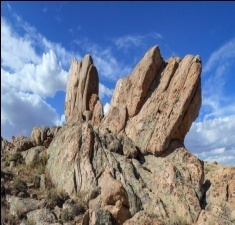 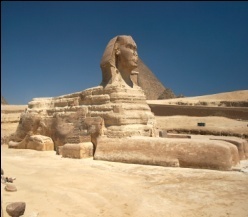 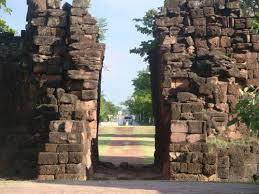 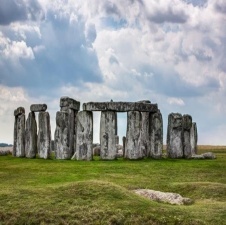 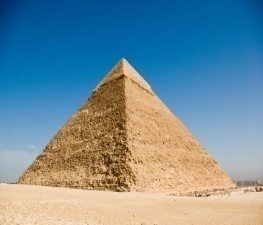 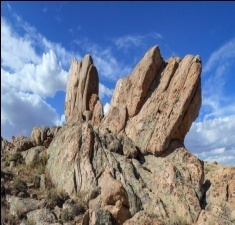 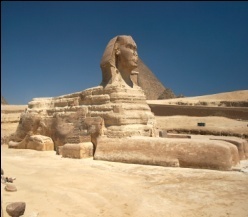 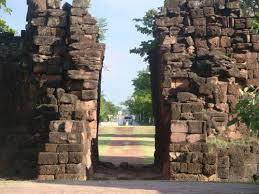 Part IVQuestions 12 to 15Directions: In this part of the test, you will hear several monologues. Each monologue will be spoken twice. They will not be printed in your test book, so you must listen carefully to understand what the speakers are saying. After you hear the monologue and the question about it, read the five possible answers and decide which one would be the best answer to the question you have heard. Three kinds of category costingThe venue of the grand final matchThe prices of the grand final ticketsDonation for the earthquake victimsThe condition of earthquake victimsIt would be donated to the victimsIt would be used for improving the football playersIt would be spent for conducting grand final match.It would be used for the improvement of Pekansari Stadium.It would be given to the people who suffered from the earthquake in Pidie.IceBallRiceSugarShoesHe met a coach.He registered to a universityHe met a professional footballer.He played football for inter-village tournament.He sold cake and ice at inter-village tournament.THIS IS THE END OF THE LISTENING SECTIONThis text is for questions 16 to 17What is the topic of the announcement?Opening of the competition.Suspension of the competition.Rescheduling of the competition.Participants of 210 TWILIGHT Cup.Resumption of 210 TWILIGHT Cup.According to the text, the competition is delayed owing to… .tentative reschedulingpermitted weatherextreme weatherrainy seasonrainfallThis text is for questions 18 to 19According to the text, Valery … .was very grateful to Shavira for having helped and supported herhas stayed with Shavira’s family since her father passed awaywas given a seat by Shavira on the first day of their schoolis not only Shavira’s best friend but also her relativeencouragedShavira when her father passed away“I cherish every moment of life we spent together.” ((Paragraph 3)The closest meaning to the underlined word  is … .relyvalueenjoyneglectapproveThis text is for questions 20 to 21The social function of this text is to give information about ….Cut NyakDhien and her familythe early life of Cut NyakDhienThe admiration for Cut NyakDhienthe role of Cut NyakDhien in Aceh WarCut NyakDhien as the national heroineWhy did Cut NyakDhien become very angry with the Dutch?The Dutch withdrew her and her family.The Dutch killed her husband in GleTarum.Cut NyakDhien  swore to destroy the Dutch.Ibrahim Lamnga fought to reclaim VI mukim.She heard the news about the war in GleTarum.“ …, were evacuated to a safer location while her husband Ibrahim Lamnga … .” (Paragraph 3)The underlined word is closest in meaning to ….quitsentvacatedavoidedremovedThis text is for questions 23 to 25What is the most suitable topic for the text?How to make a credit cardHow to make a telephone callHow to find a telephone numberHow to process credit card activation.How to activate a credit card by phoneWhat will the customer service do when you have difficulty?He will talk about the process.He will have a live conversation.He will solve the problem with you.He will click through the activation.He will make your credit card active.“You'll likely need your credit card number, your account number, and the security code on the back of the card.” (Point 2)The underlined word is closest in meaning to … .datapuzzle systemprivateconventionThis text is for questions 26 to 28What is the purpose of the text?To amuse the readers with Yogyakarta.To describe the location of Yogyakarta.To persuade the readers to go to Yogyakarta.To promote Yogyakarta as tourist destination.To tell the readers the history of Yogyakarta.We know from the second paragraph that … .plane is the most convenient access to reach Yogyakartamany local tourists prefer staying  in Sosrowijayan Street Sosrowijayan is also known as shopping and culinary delightthere are many convenient stores in the streets of YogyakartaMalioboroStreet is a crowded mainroad which is alive 24 hours“ … spirit of refinement, which has been the hallmark of Yogya's art for centuries.(Pargraph  3)The underlined word is closest in meaning … .settlementdevelopmentimprovement involvement engagementThis text is for questions 29 to 31What is the topic of the text?The condition of oil and gas industry.The prospect of oil and gas industry.PricewaterhouseCoopers Indonesia.The slowness of oil and gas jobs.Oil and gas activity this year.PricewaterhouseCoopers (PwC) Indonesia has revealed that … .oil markets will continue to clear the upstream industryoil companies will reduce their workers this yearoil markets will keep on surviving this yearoil companies in Indonesia will decreaseoil markets will keep thriving this year“… would decrease capital expenditure, one-third would increase it.” (Paragraph5)The underlined word is closest in meaning to … .expenseincomeexportsellingeffortThis text is for questions 32 to 35How could Tumang marry DayangSumbi?He was actually a man.He was a kindhearted dog.He helped her get her tool.He had fallen in love with her.He had been cursed to become a dog.What is the main idea of the fourth paragraph?DayangSumbi was granted eternal youth by god.Sangkuriang wanted to go home when he grew up.Sangkuriang and DayangSumbi vowed to get married.DayangSumbi did not know that Sangkuriang was her son.Sangkuriang fell in love with DayangSumbi when he met her.What moral value can we learn from the story?We must obey our parents.We must keep our promise.We must respect our parents. We mustn’t marry our parent.We mustn’t humiliate our parent.… Sangkurianghad killed Tumang, he wouldn’t have left the village.IfThatUnlessBecauseAlthough This text is for questions 36 to 38According to the text, the writer and her boyfriend … .swam in the hotel swimming pool went back to the hotel after shoppingleft the hotel for dinner in the eveningmet all their Spanish friends in Jamaicaspent the whole night in the gym and discoWe know from the text that the writer ... .did not enjoy the holidayspent the holiday for a fortnightwent by plane in economy classwas a Jamaican who lives in Spain stayed in a hotel quite far from the beachThey were so tired … she fell asleep the entire trip.sothatbecauseso thatfor This text is for questions 39 to 42What is the topic of the text?The uniqueness of wild boar hunting activity in West Sumatra.Participants taking part in the wild boar hunting in West Sumatra.The development of prominent tourism attraction in West Sumatra.Efforts to improve the welfare of local people in West Sumatra province.Planning to promote wild boar hunting as tourism attraction in West Sumatra.How could wild boar hunting activity help push local economies?By improving local people’s welfare. By setting up hunting areas in some places.By selling food and beverages near hunting areas.By asking for help of the local government.By attracting participants and spectators.We know from the text that ... .local people sell food and beverages in the hunting areasparticipants and spectators come from all over West Sumatrathe governor of West Sumatra has won the wild boar huntingwild boar hunting has been accepted for long in West Sumatrahunters who get involved in the hunting acftivity must have riflesWild boar hunting activity is very popular in West Sumatra … it is unique and attractive.asthatthusdue tothoughThis text is for questions 43 to 46What is the suitable topic of the text?Consumer safety first.Expired food ingredient.Victim to dirty business.Dirty business practices.Consumer protection law.What is the main idea of the fifth paragraph?1,500 children exposed to the fake vaccines had been recorded by the Health Minister.Health minister found false vaccines consumed by children in Jakarta and West Java.The police restricted a number of people and doctors in Jakarta, West Java and Banten.Some people and doctors involving in the distribution of fake vaccines had been detained.Free revaccinations were given to the children who had been exposed to the fake vaccines in 2014Law enforcement for consumer protection is poor since the company… .having bad track record cannot revivewith bad reputation still can renew its permitsbreaking the rules, its owners will be imprisoned cheating its consumers will have its license revokedwith poor status will be given minimum punishmentThe state’s protection of consumers is unfortunately lacking.  …, law enforcement is the only way to show the state’s care for the safety of consumers.That Thus ThoughWhere asMoreoverThis text is for questions 47 to 50What is the topic of the text?What mongoose isDefinition of mongooseClassification of mongoose Description of mongoose in generalDetailed information about mongooseHow can mongooses overcome the most poisonous snakes?They feed on rodents and snakesThey can avoid the attack quicklyThey subsist on rodents and snakesThey are not immune to the poison They are protected from the poisonThe main idea of the third paragraph is about … .Southern African mongoosedifferent kinds of mongoosetypical description of mongoosecommon species of mongooseIndian and Egyptian mongoose“The animal has a tapered head, long tail, and short feet. (Paragraph 2)The underlined word is closest in meaning to … .flaredheadedpointedreducedtempered PRAUJIAN NASIONALTAHUN PELAJARAN 2016 / 2017SE – DKI  JAKARTA & TANGERANG SELATAN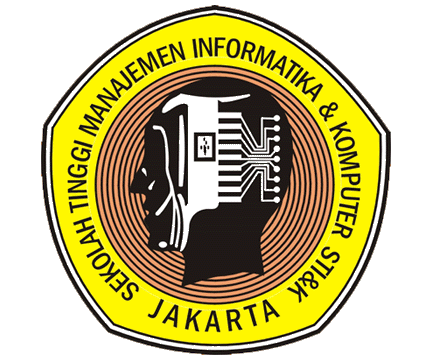 SMA / MABAHASA INGGRISProgram Studi BAHASAKerjasamaSTMIK JAKARTA STI&K denganDINAS PENDIDIKAN DKI  JAKARTA DANDINAS PENDIDIKAN TANGERANG SELATAN10(Paket Soal B)